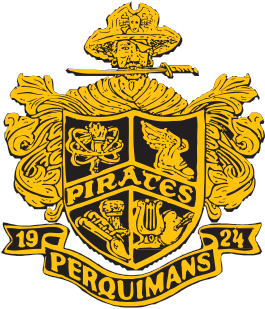 Mickey DrewPrincipalTeressa BlanchardAssistant PrincipalMichael DufreneAssistant PrincipalPERQUIMANS COUNTY HIGH SCHOOLPost Office Box 398305 Edenton Rd StHertford, North Carolina 27944Phone: (252)-426-5778		www.pqschools.org	                      Fax: (252)426-76142022 – 2023 School Supply List2” 3-Ring BinderDividers (4)4 Highlighters 4 Composition Notebook or Spiral Composition Notebook 2 Packages of Paper, college-ruled (loose leaf) 2 Packages of Index Cards, 3x5, Ruled 4 Folders with pocketsGlue Sticks#2 PencilsPens (Blue or Black)Ear buds or Headphones Band students will need 1” 3-Ring Binder with 20 Sheet ProtectorsNote:  Due to the nature of the course, some teachers may have content specific requirements that will be shared during the first class     meeting.